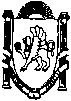 ___________________________________________________________________________________________________________________________________________	ПОСТАНОВЛЕНИЕот «25» июня  2019 года               № 363/19                     с.   МирноеОб установлении норм предельной заполняемости территории(помещения) в месте проведения публичного мероприятия на территории Мирновского сельского поселения  Симферопольского района Республики КрымВ соответствии с Федеральным законом от 06.10.2003 № 131-ФЗ «Об общих принципах организации местного самоуправления в Российской Федерации», с требованиями    Федерального закона от 19.06.2004 № 54-ФЗ «О собраниях, митингах, демонстрациях, шествиях и пикетированиях», Законом Республики Крым от 21.08.2014 № 54-ЗРК «Об основах местного самоуправления в Республике Крым», Уставом Мирновского сельского поселения, в целях обеспечения безопасности граждан, принимающих участие в публичных мероприятиях, сохранности объектов и помещений, которые используются для проведения публичных мероприятий, а также недопущения нарушения прав и законных интересов лиц, не являющихся участниками публичных мероприятий, Администрация Мирновского сельского поселения Симферопольского района Республики Крым,-	ПОСТАНОВЛЯЕТ:1. Установить следующие нормы предельной заполняемости территорий (помещений) в местах проведения публичных мероприятий, на территории муниципального образования Мирновское сельское поселение Симферопольского района, уведомления о проведении которых поданы в администрацию Мирновского сельского поселения:- предельная заполняемость территории у зданий домов культуры, клубов территория стадиона – не более 1 человека на 1 квадратный метр;- предельная заполняемость территории на тротуарах, площадках у торговых центров – не более 1 человека на 3 кв. метра;- предельная заполняемость помещения, оборудованного стационарными зрительными местами, в месте проведения публичного мероприятия – не более чем количество стационарных зрительных мест;- предельная заполняемость помещения, не оборудованного стационарными зрительными местами, в месте проведения публичного мероприятия – не более 1 человека на 1 кв. метр, либо в соответствии с техническими паспортами зданий (сооружений).При этом предельная заполняемость территорий в местах проведения публичных мероприятий определяется с учетом количества сотрудников органов внутренних дел, обеспечивающих безопасность публичных мероприятий.В зависимости от плотности пешеходных потоков и наличия ограждающих конструкций допускается уменьшение указанных величин на 20 процентов. 2. Нормы предельной заполняемости на территории объектов, являющихся памятниками истории и культуры, и норма предельной заполняемости указанных территорий определяются Советом министров Республики Крым с учетом особенностей таких объектов, требований Федерального закона «О собраниях, митингах, демонстрациях, шествиях и пикетированиях» и  Закона Республики Крым от 21 августа 2014 года № 56-ЗРК «Об обеспечении условий реализации права граждан Российской Федерации на проведение собраний, митингов, демонстраций и пикетирований в Республике Крым».3. Настоящее постановление подлежит размещению на информационных стендах в администрации Мирновского сельского поселения, а также на официальном сайте в  информационно-телекоммуникационной сети Интернет: http:// mirnoe-crimea.ru4. Постановление вступает в силу со дня официального опубликования (обнародования).5. Контроль за исполнением данного постановления оставляю за собой.Председатель Мирновского сельского совета– глава администрации Мирновского сельского поселения                                         С.В. Ковалев